Scheda Didattica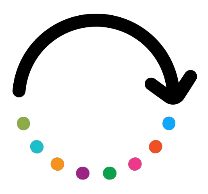 TitoloBilancio e mobilitazione delle risorse per la trasformazione digitaleBilancio e mobilitazione delle risorse per la trasformazione digitaleRif. DigCompEdu TrasversaleTrasversaleParole chiave (meta tag)Bilancio, Finanza, Amministrazione, RisorseBilancio, Finanza, Amministrazione, RisorseLinguaITAITAObiettivi / Traguardi / Risultati di apprendimentoConoscere le basi per impostare un portfolio di investimenti IT Evitare gli errori comuni nella configurazione e nel portfolio IT Conoscere le buone pratiche per la creazione di un portfolio di investimenti IT Conoscere le metodologie per il budgetingConoscere le basi per impostare un portfolio di investimenti IT Evitare gli errori comuni nella configurazione e nel portfolio IT Conoscere le buone pratiche per la creazione di un portfolio di investimenti IT Conoscere le metodologie per il budgetingDescrizioneFino ai suoi elementi essenziali, la digitalizzazione significa essere più strategici ed efficienti nel fornire servizi e stabilire una connessione diretta con la coorte di riferimento a cui si rivolge l’organizzazione e i suoi STKH e gruppi di interesse più rilevanti.Questo aiuta l’organizzazione ad essere molto più pratica nel comprendere ciò di cui potrebbe effettivamente aver bisogno per transitare in nuovi paradigmi IT di istruzione e formazione e che sono coerenti con le potenzialità dell’organizzazione stessa e il pubblico potenzialmente indirizzato dalla loro offerta.Fino ai suoi elementi essenziali, la digitalizzazione significa essere più strategici ed efficienti nel fornire servizi e stabilire una connessione diretta con la coorte di riferimento a cui si rivolge l’organizzazione e i suoi STKH e gruppi di interesse più rilevanti.Questo aiuta l’organizzazione ad essere molto più pratica nel comprendere ciò di cui potrebbe effettivamente aver bisogno per transitare in nuovi paradigmi IT di istruzione e formazione e che sono coerenti con le potenzialità dell’organizzazione stessa e il pubblico potenzialmente indirizzato dalla loro offerta.Contenuti disposti su 3 livelliBilancio e mobilitazione delle risorse per la trasformazione digitaleUnità 1: Note introduttive agli investimenti IT (informatici) per le organizzazioni di istruzione e formazione1.1 Il disclaimer1.2 Un focus bidimensionaleUnità 2: Le cose da non fare degli investimenti IT2.1 Intercettare le cattive abitudini2.2 Tre errori comuni da riconoscere ed evitare2.3 Segnali della caduta2.4 Perché la necessità di una tabella di marciaUnità 3: Le cose da fare degli investimenti IT3.1 Partire da zero3.2 Il ciclo di gestione del portfolio IT3.3 Pianificazione3.4 Pianificazione — quattro alternative valide per l'elaborazione del bilancio (pt.1)3.5 Pianificazione — quattro alternative valide per l'elaborazione del bilancio (pt.2)3.6 Gestione3.7 Cambiamento3.8 Riadattamento3.9 Prova > Convalida > Consolidamento3.10 Bilancio principale3.11 La peculiarità del bilancio IT per le organizzazioni di istruzione e formazioneBilancio e mobilitazione delle risorse per la trasformazione digitaleUnità 1: Note introduttive agli investimenti IT (informatici) per le organizzazioni di istruzione e formazione1.1 Il disclaimer1.2 Un focus bidimensionaleUnità 2: Le cose da non fare degli investimenti IT2.1 Intercettare le cattive abitudini2.2 Tre errori comuni da riconoscere ed evitare2.3 Segnali della caduta2.4 Perché la necessità di una tabella di marciaUnità 3: Le cose da fare degli investimenti IT3.1 Partire da zero3.2 Il ciclo di gestione del portfolio IT3.3 Pianificazione3.4 Pianificazione — quattro alternative valide per l'elaborazione del bilancio (pt.1)3.5 Pianificazione — quattro alternative valide per l'elaborazione del bilancio (pt.2)3.6 Gestione3.7 Cambiamento3.8 Riadattamento3.9 Prova > Convalida > Consolidamento3.10 Bilancio principale3.11 La peculiarità del bilancio IT per le organizzazioni di istruzione e formazioneAutovalutazione (domande e risposte a scelta multipla)Un approccio make it rain al bilancio IT:È vantaggioso sia nel breve che nel lungo periodoRipartizione delle categorie di costo per unitàDovrebbe essere evitato in quanto è dimostrato che non genera impattiUno dei tipici scenari da bandiera rossa è:Alta entropia Definizione troppo rigida di ruoli e responsabilitàEsternalizzazione di servizi ITLa metodologia analogica per il bilancioImplica la disponibilità di una grande somma che viene poi distribuita tra diverse categorie di costo Consente la maggiore flessibilità possibile Nessuna delle precedentiIl consolidamento del programma riguarda:Bilancio operativoBilancio economicoBilancio finanziarioUn approccio make it rain al bilancio IT:È vantaggioso sia nel breve che nel lungo periodoRipartizione delle categorie di costo per unitàDovrebbe essere evitato in quanto è dimostrato che non genera impattiUno dei tipici scenari da bandiera rossa è:Alta entropia Definizione troppo rigida di ruoli e responsabilitàEsternalizzazione di servizi ITLa metodologia analogica per il bilancioImplica la disponibilità di una grande somma che viene poi distribuita tra diverse categorie di costo Consente la maggiore flessibilità possibile Nessuna delle precedentiIl consolidamento del programma riguarda:Bilancio operativoBilancio economicoBilancio finanziarioToolkit (linee guida, migliori pratiche, lista di controllo, lezioni apprese...)Nome	Progetto IT – Modello di bilancio annualeModello annuale di bilancio IT – Spese operative Modello annuale di bilancio IT – Spese di capitaleToolkit (linee guida, migliori pratiche, lista di controllo, lezioni apprese...)DescrizioneQuesto strumento ha lo scopo di facilitare la stima, su base annuale, di tutte le possibili voci di costo operativo e di capitale che l'organizzazione X deve considerare per il rinnovo della propria flotta IT.Questi strumenti sono una versione leggermente più snella della precedente, più intuitiva e agile per le organizzazioni più piccole, i professionisti, ecc.Toolkit (linee guida, migliori pratiche, lista di controllo, lezioni apprese...)Nome file20230414 RESET PR3 annual IT project budget template - ITA20230414 RESET PR3 annual budget template for IT - ITARisorse (video, link di riferimento)N/AN/AMateriale correlatoN/AN/APPT correlati20230414 RESET PR3 Budgeting ppt IHF - ITA20230414 RESET PR3 Budgeting ppt IHF - ITABibliografiaN/AN/AFornito daIHF asbl IHF asbl 